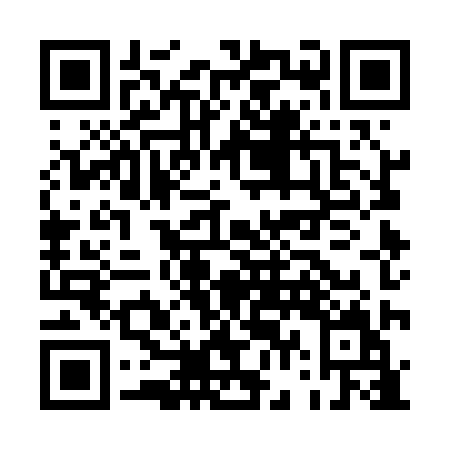 Ramadan times for Chimpay, ArgentinaMon 11 Mar 2024 - Wed 10 Apr 2024High Latitude Method: NonePrayer Calculation Method: Muslim World LeagueAsar Calculation Method: ShafiPrayer times provided by https://www.salahtimes.comDateDayFajrSuhurSunriseDhuhrAsrIftarMaghribIsha11Mon5:485:487:191:345:067:497:499:1512Tue5:495:497:201:345:057:487:489:1313Wed5:505:507:211:345:057:467:469:1114Thu5:515:517:221:345:047:447:449:0915Fri5:535:537:231:335:037:437:439:0816Sat5:545:547:241:335:027:417:419:0617Sun5:555:557:251:335:007:407:409:0418Mon5:565:567:261:324:597:387:389:0319Tue5:575:577:271:324:587:377:379:0120Wed5:585:587:281:324:577:357:358:5921Thu5:595:597:291:324:567:337:338:5822Fri6:006:007:301:314:557:327:328:5623Sat6:026:027:311:314:547:307:308:5424Sun6:036:037:321:314:537:297:298:5325Mon6:046:047:331:304:527:277:278:5126Tue6:056:057:341:304:517:257:258:4927Wed6:066:067:351:304:507:247:248:4828Thu6:076:077:361:294:497:227:228:4629Fri6:086:087:371:294:477:217:218:4430Sat6:096:097:381:294:467:197:198:4331Sun6:106:107:391:284:457:187:188:411Mon6:116:117:401:284:447:167:168:402Tue6:126:127:411:284:437:157:158:383Wed6:136:137:421:284:427:137:138:374Thu6:146:147:431:274:417:117:118:355Fri6:156:157:441:274:407:107:108:346Sat6:166:167:451:274:387:087:088:327Sun6:176:177:451:264:377:077:078:318Mon6:186:187:461:264:367:057:058:299Tue6:186:187:471:264:357:047:048:2810Wed6:196:197:481:264:347:027:028:26